Ҡ А Р А Р                                                                               ПОСТАНОВЛЕНИЕот  12  октября  2022 г.                                                                     № 57О ежегодном комплексе мероприятийпо обеспечению пожарной безопасностив осеннее-зимний период на территориисельского поселения «Кузяновский сельсовет»муниципального района Ишимбайский районРеспублики БашкортостанВ соответствии с постановлением Правительства Республики Башкортостан от 04 сентября 2012 года № 319 «О ежегодном комплексе мероприятий по обеспечению пожарной безопасности в осенне-зимний период на территории Республики Башкортостан и в целях минимизации риска возникновения чрезвычайных ситуаций с наступлением осенне-зимнего периода администрация сельского поселения  Кузяновский  сельсовет муниципального района Ишимбайский район п о с т а н о в л я е т :1. Рекомендовать руководителям  учреждений, организаций и предприятий  в осенне-зимиий пожароопасный период:в   соответствии   с  Федеральным    законом    "Об   общих   принципахорганизации местного самоуправления в Российской Федерации" принять меры по обеспечению первичными средствами пожарной безопасности;организовать проведение сходов граждан во всех сельских населенных пункт, имеющими низкую степень огнестойкости, для доведения до населения необходимости соблюдения правил пожарной безопасности и ограничения нахождения детей без присмотра взрослых;обеспечить наружное освещение территории населенных пунктов в темное время  суток в меcтах paзмещения пожарных гидрантов, наружных пожарных лестниц и мест размещенuя пожарного инвентаря ;обеспечить беспрепятственный проезд пожарно-спасательной техники к населенным пунктам и внутри населенных пунктов, к зданиям (сооружениям), противопожарному  водоснабжению и его очистку от cнега и льда;в срок до 15 декабря обеспечить информирование юридических лиц и индивидуальных предпринимателей, принимающих участие в проведении новогодних   и   рождественских   меpoпpиятий,   о   необходимости   выполнения противопожарных мероприятий;при осложнении  обстановки с пожарами и в целях ее стабилизации вводить особый противопожарный режим на соответствующих территориях, в xoдe которого по согласованию с Главным управлением МЧС России во Республике Башкортостан предусматривать установление дополнительных противопожарных требований ;— в  рамках  профилактической  операции  "Жилище-2022 "  осуществлять комиссионную проверку противопожарного состояния жилищ граждан, в том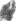 числе мест проживания неблагополучных и многодетных семей, лиц, состоящих на профилактическом учете, злоупотребляющих спиртными напитками, обеспечивать контроль за содержанием в надлежащем состоянии внутридомовых электрических и газовых сетей, отопительных приборов;при формировании бюджета муниципального образования предусматривать финансирование по приобретению автономных пожарных извещателей, первичных средств пожаротушения ;обеспечивать информирование населения через  официальный сайт, в контакте, в чате ватсап информации о мерах пожарной безопасности при использовании отопительных печей,  электрооборудования,  электроприборов, а  также  пиротехнической  пpoдvкции .	2 Контроль за выполнением данного постановления оставляю за собой.Глава  администрации                                                      Шаяхметов  И.А.Башкортостан Республикаhы Ишембай районы муниципаль районы Көҙән  ауыл советы ауыл биләмәhе хакимиәте 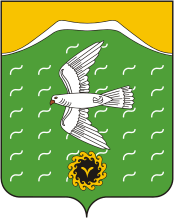         Администрация сельского поселения         Кузяновский сельсовет         муниципального района         Ишимбайский район         Республики БашкортостанСовет  урамы, 46,Көҙән  ауылы, Ишембай районы, Башкортостан Республикаһы453234Тел.; 8(34794) 73-243, факс 73-200.Е-mail: kuzansp@rambler.ru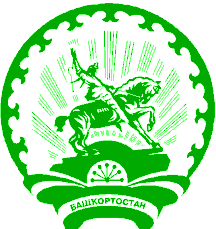         ул. Советская, 46,        с.Кузяново, Ишимбайский район,         Республика Башкортостан        453234        Тел.; 8(34794) 73-243, факс 73-200.         Е-mail: kuzansp@rambler.ru